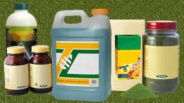 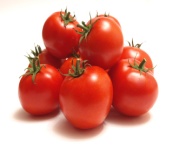 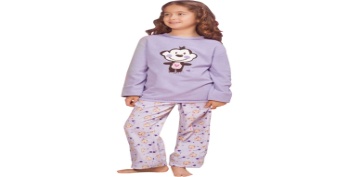 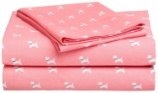 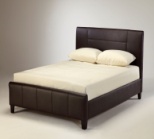 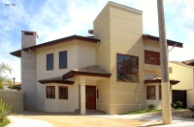 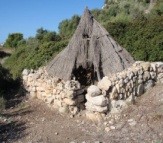 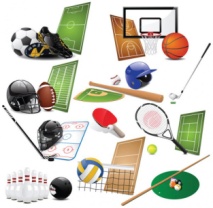 	Comidas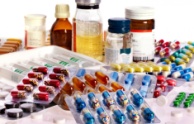 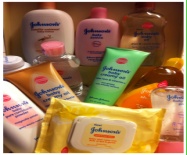 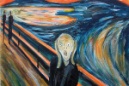 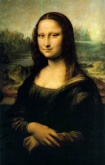 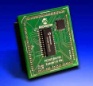 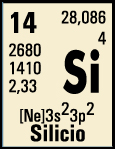 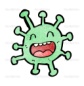 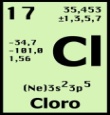 